Памятка по недопущению распространения экстремизма на территории сельского поселения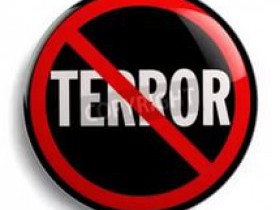 1. Основные понятия1.1. Экстремистская деятельность (экстремизм):насильственное изменение основ конституционного строя и нарушение целостности Российской Федерации;публичное оправдание терроризма и иная террористическая деятельность;возбуждение социальной, расовой, национальной или религиозной розни;пропаганда исключительности, превосходства либо неполноценности человека по признаку его социальной, расовой, национальной, религиозной или языковой принадлежности или отношения к религии;нарушение прав, свобод и законных интересов человека и гражданина в зависимости от его социальной, расовой, национальной, религиозной или языковой принадлежности или отношения к религии;воспрепятствование осуществлению гражданами их избирательных прав и права на участие в референдуме или нарушение тайны голосования, соединенные с насилием либо угрозой его применения;воспрепятствование законной деятельности государственных органов, органов местного самоуправления, избирательных комиссий, общественных и религиозных объединений или иных организаций, соединенное с насилием либо угрозой его применения;совершение преступлений по мотивам, указанным в пункте "е" части первой статьи 63 Уголовного кодекса Российской Федерации;пропаганда и публичное демонстрирование нацистской атрибутики или символики либо атрибутики или символики, сходных с нацистской атрибутикой или символикой до степени смешения;публичные призывы к осуществлению указанных деяний либо массовое распространение заведомо экстремистских материалов, а равно их изготовление или хранение в целях массового распространения;публичное заведомо ложное обвинение лица, замещающего государственную должность Российской Федерации или государственную должность субъекта Российской Федерации, в совершении им в период исполнения своих должностных обязанностей деяний, указанных в настоящей статье и являющихся преступлением;организация и подготовка указанных деяний, а также подстрекательство к их осуществлению;финансирование указанных деяний либо иное содействие в их организации, подготовке и осуществлении, в том числе путем предоставления учебной, полиграфической и материально-технической базы, телефонной и иных видов связи или оказания информационных услуг1.2. Экстремистская организация:общественное или религиозное объединение либо иная организация, в отношении которых по основаниям, предусмотренным Федеральным законом "О противодействии экстремистской деятельности", судом принято вступившее в законную силу решение о ликвидации или запрете деятельности в связи с осуществлением экстремистской деятельности.1.3. Экстремистские материалы:предназначенные для обнародования документы либо информация на иных носителях, призывающие к осуществлению экстремистской деятельности либо обосновывающие или оправдывающие необходимость осуществления такой деятельности, в том числе труды руководителей национал-социалистской рабочей партии Германии, фашистской партии Италии, публикации, обосновывающие или оправдывающие национальное и (или) расовое превосходство либо оправдывающие практику совершения военных или иных преступлений, направленных на полное или частичное уничтожение какой-либо этнической, социальной, расовой, национальной или религиозной группы.2. Основные принципы противодействия экстремистской деятельности2.1. Противодействие экстремистской деятельности основывается на следующих принципах:признание, соблюдение и защита прав и свобод человека и гражданина, а равно законных интересов организации;законность;гласность;приоритет обеспечения безопасности Российской Федерации;приоритет мер, направленных на предупреждение экстремистской деятельности;сотрудничество государства с общественными и религиозными объединениями, иными организациями, гражданами в противодействии экстремистской деятельности;неотвратимость наказания за осуществление экстремистской деятельности3. Основные направления противодействия экстремистской деятельности3.1. Противодействие экстремистской деятельности осуществляется по следующим основным направлениям:принятие профилактических мер, направленных на предупреждение экстремистской деятельности, в том числе на выявление и последующее устранение причин и условий, способствующих осуществлению экстремистской деятельности;выявление, предупреждение и пресечение экстремистской деятельности общественных и религиозных объединений, иных организаций, физических лиц.4. Ответственность за осуществление экстремистской деятельности4.1. Ответственность за распространение экстремистских материалов.На территории Российской Федерации запрещаются распространение экстремистских материалов, а также их производство или хранение в целях распространения. В случаях, предусмотренных законодательством Российской Федерации, производство, хранение или распространение экстремистских материалов является правонарушением и влечет за собой ответственность.Информационные материалы признаются экстремистскими федеральным судом по месту их обнаружения, распространения или нахождения организации, осуществившей производство таких материалов, на основании представления прокурора или при производстве по соответствующему делу об административном правонарушении, гражданскому или уголовному делу.Одновременно с решением о признании информационных материалов экстремистскими судом принимается решение об их конфискации.Копия вступившего в законную силу судебного решения о признании информационных материалов экстремистскими направляется в федеральный орган государственной регистрации.Федеральный список экстремистских материалов подлежит размещению в международной компьютерной сети "Интернет" на сайте федерального органа государственной регистрации. Указанный список также подлежит опубликованию в средствах массовой информации.Решение о включении информационных материалов в федеральный список экстремистских материалов может быть обжаловано в суд в установленном законодательством Российской Федерации порядке.4.2. Ответственность должностных лиц, государственных и муниципальных служащих за осуществление ими экстремистской деятельности.Высказывания должностного лица, а также иного лица, состоящего на государственной или муниципальной службе, о необходимости, допустимости, возможности или желательности осуществления экстремистской деятельности, сделанные публично, либо при исполнении должностных обязанностей, либо с указанием занимаемой должности, а равно непринятие должностным лицом в соответствии с его компетенцией мер по пресечению экстремистской деятельности влечет за собой установленную законодательством Российской Федерации ответственность.Соответствующие государственные органы и вышестоящие должностные лица обязаны незамедлительно принять необходимые меры по привлечению к ответственности лиц, допустивших, указанные действия.4.3. Ответственность граждан Российской Федерации, иностранных граждан и лиц без гражданства за осуществление экстремистской деятельности.За осуществление экстремистской деятельности граждане Российской Федерации, иностранные граждане и лица без гражданства несут уголовную, административную и гражданско-правовую ответственность в установленном законодательством Российской Федерации порядке.В целях обеспечения государственной и общественной безопасности по основаниям и в порядке, которые предусмотрены федеральным законом, лицу, участвовавшему в осуществлении экстремистской деятельности, по решению суда может быть ограничен доступ к государственной и муниципальной службе, военной службе по контракту и службе в правоохранительных органах, а также к работе в образовательных учреждениях и занятию частной детективной и охранной деятельностью.В случае, если руководитель или член руководящего органа общественного или религиозного объединения либо иной организации делает публичное заявление, призывающее к осуществлению экстремистской деятельности, без указания на то, что это его личное мнение, а равно в случае вступления в законную силу в отношении такого лица приговора суда за преступление экстремистской направленности соответствующие общественное или религиозное объединение либо иная организация обязаны в течение пяти дней со дня, когда указанное заявление было сделано, публично заявить о своем несогласии с высказываниями или действиями такого лица. Если соответствующие общественное или религиозное объединение либо иная организация такого публичного заявления не сделает, это может рассматриваться как факт, свидетельствующий о наличии в их деятельности признаков экстремизма.Автор печатных, аудио-, аудиовизуальных и иных материалов (произведений), предназначенных для публичного использования и содержащих хотя бы один из признаков, предусмотренных статьей 1 Федерального закона "О противодействии экстремистской деятельности", признается лицом, осуществлявшим экстремистскую деятельность, и несет ответственность в установленном законодательством Российской Федерации порядке.5. Запреты и недопущения5.1. Недопущение использования сетей связи общего пользования для осуществления экстремистской деятельности.Запрещается использование сетей связи общего пользования для осуществления экстремистской деятельности.В случае, если сеть связи общего пользования используется для осуществления экстремистской деятельности, применяются меры, предусмотренные настоящим Федеральным законом, с учетом особенностей отношений, регулируемых законодательством Российской Федерации в области связи.5.2. Недопущение осуществления экстремистской деятельности при проведении массовых акций.При проведении собраний, митингов, демонстраций, шествий и пикетирования не допускается осуществление экстремистской деятельности. Организаторы массовых акций несут ответственность за соблюдение установленных законодательством Российской Федерации требований, касающихся порядка проведения массовых акций, недопущения осуществления экстремистской деятельности, а также ее своевременного пресечения. Об указанной ответственности организаторы массовой акции до ее проведения предупреждаются в письменной форме органами внутренних дел Российской Федерации.Участникам массовых акций запрещается иметь при себе оружие (за исключением тех местностей, где ношение холодного оружия является принадлежностью национального костюма), а также предметы, специально изготовленные или приспособленные для причинения вреда здоровью граждан или материального ущерба физическим и юридическим лицам.При проведении массовых акций не допускаются привлечение для участия в них экстремистских организаций, использование их символики или атрибутики, а также распространение экстремистских материалов.В случае обнаружения обстоятельств, предусмотренных частью третьей настоящей статьи, организаторы массовой акции или иные лица, ответственные за ее проведение, обязаны незамедлительно принять меры по устранению указанных нарушений. Несоблюдение данной обязанности влечет за собой прекращение массовой акции по требованию представителей органов внутренних дел Российской Федерации и ответственность ее организаторов по основаниям и в порядке, которые предусмотрены законодательством Российской Федерации.6. Виды ответственности за осуществление экстремистской деятельности6.1. Административная ответственностьНарушение законодательства о свободе совести, свободе вероисповедания и о религиозных объединениях1. Воспрепятствование осуществлению права на свободу совести и свободу вероисповедания, в том числе принятию религиозных или иных убеждений или отказу от них, вступлению в религиозное объединение или выходу из него, - влечет наложение административного штрафа на граждан в размере от ста до трехсот рублей; на должностных лиц - от трехсот до восьмисот рублей.2. Оскорбление религиозных чувств граждан либо осквернение почитаемых ими предметов, знаков и эмблем мировоззренческой символики - влечет наложение административного штрафа на граждан в размере от пятисот до одной тысячи рублей (статья 5.26. Кодекса Российской Федерации об административных правонарушениях).Злоупотребление свободой массовой информации.Изготовление и (или) распространение теле-, видео-, кинопрограмм, документальных и художественных фильмов, а также относящихся к специальным средствам массовой информации информационных компьютерных файлов и программ обработки информационных текстов, содержащих скрытые вставки, воздействующие на подсознание людей и (или) оказывающие вредное влияние на их здоровье, а равно распространение информации об общественном объединении или иной организации, включенных в опубликованный перечень общественных и религиозных объединений, иных организаций, в отношении которых судом принято вступившее в законную силу решение о ликвидации или запрете деятельности по основаниям, предусмотренным Федеральным законом от 25 июля 2002 года N 114-ФЗ "О противодействии экстремистской деятельности", без указания на то, что соответствующее общественное объединение или иная организация ликвидированы или их деятельность запрещена, - влечет наложение административного штрафа на граждан в размере от двух тысяч до двух тысяч пятисот рублей с конфискацией предмета административного правонарушения; на должностных лиц - от четырех тысяч до пяти тысяч рублей с конфискацией предмета административного правонарушения; на юридических лиц - от сорока тысяч до пятидесяти тысяч рублей с конфискацией предмета административного правонарушения (статья 13.15. Кодекса Российской Федерации об административных правонарушениях).Пропаганда и публичное демонстрирование нацистской атрибутики или символики1. Пропаганда и публичное демонстрирование нацистской атрибутики или символики либо атрибутики или символики, сходных с нацистской атрибутикой или символикой до степени смешения, - влечет наложение административного штрафа в размере от пятисот до одной тысячи рублей с конфискацией нацистской или иной указанной атрибутики или символики либо административный арест на срок до пятнадцати суток с конфискацией нацистской или иной указанной атрибутики или символики.2. Изготовление, сбыт или приобретение в целях сбыта нацистской атрибутики или символики либо атрибутики или символики, сходных с нацистской атрибутикой или символикой до степени смешения, направленные на их пропаганду, - влечет наложение административного штрафа на граждан в размере от одной тысячи до двух тысяч пятисот рублей с конфискацией предмета административного правонарушения; на должностных лиц - от двух тысяч до пяти тысяч рублей с конфискацией предмета административного правонарушения; на юридических лиц - от двадцати тысяч до ста тысяч рублей с конфискацией предмета административного правонарушения (статья 20.3. Кодекса Российской Федерации об административных правонарушениях).Организация деятельности общественного или религиозного объединения, в отношении которого принято решение о приостановлении его деятельностиОрганизация деятельности общественного или религиозного объединения, в отношении которого действует имеющее законную силу решение о приостановлении его деятельности, а также участие в такой деятельности - влечет наложение административного штрафа на организаторов в размере от одной тысячи до двух тысяч рублей; на участников - от пятисот до одной тысячи рублей (статья 20.28. Кодекса Российской Федерации об административных правонарушениях).Производство и распространение экстремистских материаловМассовое распространение экстремистских материалов, включенных в опубликованный федеральный список экстремистских материалов, а равно их производство либо хранение в целях массового распространения - влечет наложение административного штрафа на граждан в размере от одной тысячи до трех тысяч рублей либо административный арест на срок до пятнадцати суток с конфискацией указанных материалов и оборудования, использованного для их производства; на должностных лиц - от двух тысяч до пяти тысяч рублей с конфискацией указанных материалов и оборудования, использованного для их производства; на юридических лиц - от пятидесяти тысяч до ста тысяч рублей или административное приостановление деятельности на срок до девяноста суток с конфискацией указанных материалов и оборудования, использованного для их производства (статья 20.29. Кодекса Российской Федерации об административных правонарушениях).6.2. Уголовная ответственностьОбстоятельства, отягчающие наказаниеОтягчающими обстоятельствами признаются: совершение преступления по мотивам политической, идеологической, расовой, национальной или религиозной ненависти или вражды либо по мотивам ненависти или вражды в отношении какой-либо социальной группы (статья 63 Уголовного кодекса Российской Федерации).Воспрепятствование осуществлению права на свободу совести и вероисповеданийНезаконное воспрепятствование деятельности религиозных организаций или совершению религиозных обрядов - наказывается штрафом в размере до восьмидесяти тысяч рублей или в размере заработной платы или иного дохода осужденного за период до шести месяцев, либо исправительными работами на срок до одного года, либо арестом на срок до трех месяцев (статья 148 Уголовного кодекса Российской Федерации).Террористический акт1. Совершение взрыва, поджога или иных действий, устрашающих население и создающих опасность гибели человека, причинения значительного имущественного ущерба либо наступления иных тяжких последствий, в целях воздействия на принятие решения органами власти или международными организациями, а также угроза совершения указанных действий в тех же целях - наказывается лишением свободы на срок от восьми до двенадцати лет.2. Те же деяния:а) совершенные группой лиц по предварительному сговору или организованной группой;б) повлекшие по неосторожности смерть человека;в) повлекшие причинение значительного имущественного ущерба либо наступление иных тяжких последствий, - наказываются лишением свободы на срок от десяти до двадцати лет.3. Деяния, предусмотренные частями первой или второй настоящей статьи, если они:а) сопряжены с посягательством на объекты использования атомной энергии либо с использованием ядерных материалов, радиоактивных веществ или источников радиоактивного излучения либо ядовитых, отравляющих, токсичных, опасных химических или биологических веществ;б) повлекли умышленное причинение смерти человеку, - наказываются лишением свободы на срок от пятнадцати до двадцати лет или пожизненным лишением свободы.Примечание. Лицо, участвовавшее в подготовке террористического акта, освобождается от уголовной ответственности, если оно своевременным предупреждением органов власти или иным способом способствовало предотвращению осуществления террористического акта и если в действиях этого лица не содержится иного состава преступления (статья 205 Уголовного кодекса Российской Федерации).Содействие террористической деятельности1. Склонение, вербовка или иное вовлечение лица в совершение хотя бы одного из преступлений, предусмотренных статьями 205, 206, 208, 211, 277, 278, 279 и 360 Уголовного кодекса Российской Федерации, вооружение или подготовка лица в целях совершения хотя бы одного из указанных преступлений, а равно финансирование терроризма - наказывается лишением свободы на срок от четырех до восьми лет.2. Те же деяния, совершенные лицом с использованием своего служебного положения, - наказываются лишением свободы на срок от семи до пятнадцати лет со штрафом в размере до одного миллиона рублей либо в размере заработной платы или иного дохода осужденного за период до пяти лет либо без такового.Примечание.1. Под финансированием терроризма в настоящем Кодексе понимается предоставление или сбор средств либо оказание финансовых услуг с осознанием того, что они предназначены для финансирования организации, подготовки или совершения хотя бы одного из преступлений, предусмотренных статьями 205, 205.1, 205.2, 206, 208, 211, 277, 278, 279 и 360 Уголовного кодекса Российской Федерации, либо для обеспечения организованной группы, незаконного вооруженного формирования, преступного сообщества (преступной организации), созданных или создаваемых для совершения хотя бы одного из указанных преступлений.2. Лицо, совершившее преступление, предусмотренное настоящей статьей, освобождается от уголовной ответственности, если оно своевременным сообщением органам власти или иным образом способствовало предотвращению либо пресечению преступления, которое оно финансировало и (или) совершению которого содействовало, и если в его действиях не содержится иного состава преступления (статья 205.1. Уголовного кодекса Российской Федерации).Публичные призывы к осуществлению террористической деятельности или публичное оправдание терроризма1. Публичные призывы к осуществлению террористической деятельности или публичное оправдание терроризма - наказываются штрафом в размере до трехсот тысяч рублей или в размере заработной платы или иного дохода осужденного за период до трех лет либо лишением свободы на срок до четырех лет.2. Те же деяния, совершенные с использованием средств массовой информации, - наказываются штрафом в размере от ста тысяч рублей до пятисот тысяч рублей или в размере заработной платы или иного дохода осужденного за период до четырех лет либо лишением свободы на срок до пяти лет с лишением права занимать определенные должности или заниматься определенной деятельностью на срок до трех лет.Примечание. В настоящей статье под публичным оправданием терроризма понимается публичное заявление о признании идеологии и практики терроризма правильными, нуждающимися в поддержке и подражании (статья 205.2. Уголовного кодекса Российской Федерации).Заведомо ложное сообщение об акте терроризмаЗаведомо ложное сообщение о готовящемся взрыве, поджоге или иных действиях, создающих опасность гибели людей, причинения значительного имущественного ущерба либо наступления иных общественно опасных последствий, - наказывается штрафом в размере до двухсот тысяч рублей или в размере заработной платы или иного дохода осужденного за период до восемнадцати месяцев, либо исправительными работами на срок от одного года до двух лет, либо арестом на срок от трех до шести месяцев, либо лишением свободы на срок до трех лет (статья 207 Уголовного кодекса Российской Федерации).Массовые беспорядки1. Организация массовых беспорядков, сопровождавшихся насилием, погромами, поджогами, уничтожением имущества, применением огнестрельного оружия, взрывчатых веществ или взрывных устройств, а также оказанием вооруженного сопротивления представителю власти, -наказывается лишением свободы на срок от четырех до десяти лет.2. Участие в массовых беспорядках, предусмотренных частью первой настоящей статьи, - наказывается лишением свободы на срок от трех до восьми лет.3.Призывы к активному неподчинению законным требованиям представителей власти и к массовым беспорядкам, а равно призывы к насилию над гражданами - наказываются ограничением свободы на срок до двух лет, либо арестом на срок от двух до четырех месяцев, либо лишением свободы на срок до трех лет (статья 212 Уголовного кодекса Российской Федерации).Хулиганство1.Хулиганство, то есть грубое нарушение общественного порядка, выражающее явное неуважение к обществу, совершенное:а) с применением оружия или предметов, используемых в качестве оружия;б) по мотивам политической, идеологической, расовой, национальной или религиозной ненависти или вражды либо по мотивам ненависти или вражды в отношении какой-либо социальной группы, - наказывается обязательными работами на срок от ста восьмидесяти до двухсот сорока часов, либо исправительными работами на срок от одного года до двух лет, либо лишением свободы на срок до пяти лет.2. То же деяние, совершенное группой лиц по предварительному сговору или организованной группой либо связанное с сопротивлением представителю власти либо иному лицу, исполняющему обязанности по охране общественного порядка или пресекающему нарушение общественного порядка, - наказывается лишением свободы на срок до семи лет (статья 213 Уголовного кодекса Российской Федерации).• Публичные призывы к осуществлению экстремистской деятельности1. Публичные призывы к осуществлению экстремистской деятельности - наказываются штрафом в размере до трехсот тысяч рублей или в размере заработной платы или иного дохода осужденного за период до двух лет, либо арестом на срок от четырех до шести месяцев, либо лишением свободы на срок до трех лет.2. Те же деяния, совершенные с использованием средств массовой информации, - наказываются лишением свободы на срок до пяти лет с лишением права занимать определенные должности или заниматься определенной деятельностью на срок до трех лет (статья 280 Уголовного кодекса Российской Федерации).Диверсия1. Совершение взрыва, поджога или иных действий, направленных на разрушение или повреждение предприятий, сооружений, путей и средств сообщения, средств связи, объектов жизнеобеспечения населения в целях подрыва экономической безопасности и обороноспособности Российской Федерации, - наказывается лишением свободы на срок от десяти до пятнадцати лет.2. Те же деяния:а) совершенные организованной группой;б) повлекшие причинение значительного имущественного ущерба либо наступление иных тяжких последствий, - наказываются лишением свободы на срок от двенадцати до двадцати лет.3. Деяния, предусмотренные частями первой или второй настоящей статьи, если они повлекли умышленное причинение смерти человеку, -наказываются лишением свободы на срок от пятнадцати до двадцати лет или пожизненным лишением свободы (статья 281 Уголовного кодекса Российской Федерации).Возбуждение ненависти либо вражды, а равно унижение человеческого достоинства1. Действия, направленные на возбуждение ненависти либо вражды, а также на унижение достоинства человека либо группы лиц по признакам пола, расы, национальности, языка, происхождения, отношения к религии, а равно принадлежности к какой-либо социальной группе, совершенные публично или с использованием средств массовой информации, -наказываются штрафом в размере от ста тысяч до трехсот тысяч рублей или в размере заработной платы или иного дохода осужденного за период от одного года до двух лет, либо лишением права занимать определенные должности или заниматься определенной деятельностью на срок до трех лет, либо обязательными работами на срок до ста восьмидесяти часов, либо исправительными работами на срок до одного года, либо лишением свободы на срок до двух лет.2. Те же деяния, совершенные:а) с применением насилия или с угрозой его применения;б) лицом с использованием своего служебного положения;в) организованной группой, - наказываются штрафом в размере от ста тысяч до пятисот тысяч рублей или в размере заработной платы или иного дохода осужденного за период от одного года до трех лет, либо лишением права занимать определенные должности или заниматься определенной деятельностью на срок до пяти лет, либо обязательными работами на срок от ста двадцати до двухсот сорока часов, либо исправительными работами на срок от одного года до двух лет, либо лишением свободы на срок до пяти лет (статья 282 Уголовного кодекса Российской Федерации).Организация экстремистского сообщества1. Создание экстремистского сообщества, то есть организованной группы лиц для подготовки или совершения преступлений экстремистской направленности, а равно руководство таким экстремистским сообществом, его частью или входящими в такое сообщество структурными подразделениями, а также создание объединения организаторов, руководителей или иных представителей частей или структурных подразделений такого сообщества в целях разработки планов и (или) условий для совершения преступлений экстремистской направленности -наказываются штрафом в размере до двухсот тысяч рублей или в размере заработной платы или иного дохода осужденного за период до восемнадцати месяцев, либо лишением права занимать определенные должности или заниматься определенной деятельностью на срок до пяти лет, либо лишением свободы на срок до четырех лет.2. Участие в экстремистском сообществе - наказывается штрафом в размере до сорока тысяч рублей или в размере заработной платы или иного дохода осужденного за период до трех месяцев либо лишением свободы на срок до двух лет с лишением права занимать определенные должности или заниматься определенной деятельностью на срок до трех лет или без такового.3. Деяния, предусмотренные частями первой или второй настоящей статьи, совершенные лицом с использованием своего служебного положения, - наказываются штрафом в размере от ста тысяч до трехсот тысяч рублей или в размере заработной платы или иного дохода осужденного за период от одного года до двух лет либо лишением свободы на срок до шести лет с лишением права занимать определенные должности или заниматься определенной деятельностью на срок до трех лет.Примечания:1. Лицо, добровольно прекратившее участие в деятельности общественного или религиозного объединения либо иной организации, в отношении которых судом принято вступившее в законную силу решение о ликвидации или запрете деятельности в связи с осуществлением экстремистской деятельности, освобождается от уголовной ответственности, если в его действиях не содержится иного состава преступления.2. Под преступлениями экстремистской направленности в настоящем Кодексе понимаются преступления, совершенные по мотивам политической, идеологической, расовой, национальной или религиозной ненависти или вражды либо по мотивам ненависти или вражды в отношении какой-либо социальной группы, предусмотренные соответствующими статьями Особенной части настоящего Кодекса и пунктом "е" части первой статьи 63 настоящего Кодекса (статья 282.1. Уголовного кодекса Российской Федерации).Организация деятельности экстремистской организации1. Организация деятельности общественного или религиозного объединения либо иной организации, в отношении которых судом принято вступившее в законную силу решение о ликвидации или запрете деятельности в связи с осуществлением экстремистской деятельности, - наказывается штрафом в размере от ста тысяч до трехсот тысяч рублей или в размере заработной платы или иного дохода осужденного за период от одного года до двух лет, либо арестом на срок от четырех до шести месяцев, либо лишением свободы на срок до трех лет.2. Участие в деятельности общественного или религиозного объединения либо иной организации, в отношении которых судом принято вступившее в законную силу решение о ликвидации или запрете деятельности в связи с осуществлением экстремистской деятельности, - наказывается штрафом в размере до двухсот тысяч рублей или в размере заработной платы или иного дохода осужденного за период до восемнадцати месяцев, либо арестом на срок до четырех месяцев, либо лишением свободы на срок до двух лет.Примечание. Лицо, добровольно прекратившее участие в деятельности общественного или религиозного объединения либо иной организации, в отношении которых судом принято вступившее в законную силу решение о ликвидации или запрете деятельности в связи с осуществлением экстремистской деятельности, освобождается от уголовной ответственности, если в его действиях не содержится иного состава преступления (статья 282.2. Уголовного кодекса Российской Федерации).ВНИМАНИЕ!Если Вы подвергаетесь физическому или моральному экстремистскому давлению вы должны и имеете право обратиться в полицию лично или по телефону 02.